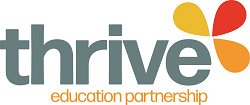 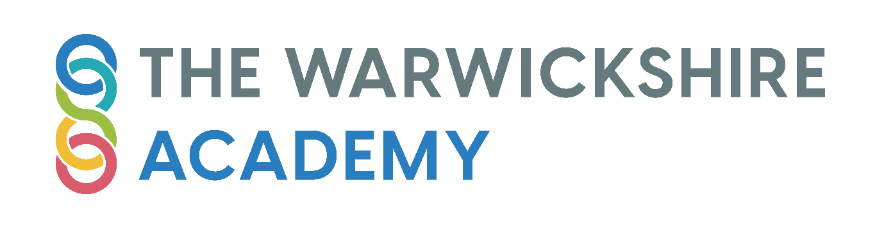 Wheelwright Lane, Coventry, CV7 9RADeputy Pastoral ManagerSalary: FTE £21695 - £23953 Pro Rata actual salary £18969 – £20943Hours: 36.5 hours per week Term Time Only Start Date: September 2022The Warwickshire Academy, part of the Thrive Education Partnership, is our brand new, co-educational SEMH provision in Warwickshire. The school will have a capacity of up to 80 young people between the ages of 8 and 19, the majority of whom will be in the secondary provision. The school will include a full-size hall, MUGA, and specialist classrooms for science, food technology, DT and art.Application forms and details can be obtained via the Thrive Education website www.thrive.ac/vacancies Completed forms should be sent by email to vacancies@wa.thrive.acClosing date 6/7/22The Warwickshire Academy is committed to safeguarding and all staff appointments are subject to reference and enhanced DBS check.